Ходатайство об установлении публичного сервитутаХодатайство об установлении публичного сервитутаХодатайство об установлении публичного сервитутаХодатайство об установлении публичного сервитутаХодатайство об установлении публичного сервитутаХодатайство об установлении публичного сервитута1Министерство энергетики Российской Федерации (наименование органа, принимающего решение об установлении публичного сервитута)Министерство энергетики Российской Федерации (наименование органа, принимающего решение об установлении публичного сервитута)Министерство энергетики Российской Федерации (наименование органа, принимающего решение об установлении публичного сервитута)Министерство энергетики Российской Федерации (наименование органа, принимающего решение об установлении публичного сервитута)Министерство энергетики Российской Федерации (наименование органа, принимающего решение об установлении публичного сервитута)Министерство энергетики Российской Федерации (наименование органа, принимающего решение об установлении публичного сервитута)2Сведения о лице, представившем ходатайство об установлении публичного сервитута (далее - заявитель):Сведения о лице, представившем ходатайство об установлении публичного сервитута (далее - заявитель):Сведения о лице, представившем ходатайство об установлении публичного сервитута (далее - заявитель):Сведения о лице, представившем ходатайство об установлении публичного сервитута (далее - заявитель):Сведения о лице, представившем ходатайство об установлении публичного сервитута (далее - заявитель):Сведения о лице, представившем ходатайство об установлении публичного сервитута (далее - заявитель):2.1Полное наименованиеПолное наименованиеПолное наименованиеПубличное акционерное общество «Россети Московский регион»Публичное акционерное общество «Россети Московский регион»Публичное акционерное общество «Россети Московский регион»2.2Сокращенное наименованиеСокращенное наименованиеСокращенное наименованиеПАО «Россети Московский регион»ПАО «Россети Московский регион»ПАО «Россети Московский регион»2.3Организационно-правовая формаОрганизационно-правовая формаОрганизационно-правовая формаПубличное акционерное обществоПубличное акционерное обществоПубличное акционерное общество2.4Почтовый адрес (индекс, субъект Российской Федерации, населенный пункт, улица, дом)Почтовый адрес (индекс, субъект Российской Федерации, населенный пункт, улица, дом)Почтовый адрес (индекс, субъект Российской Федерации, населенный пункт, улица, дом)115114, г. Москва, проезд 2-й Павелецкий, д. 3, стр. 2115114, г. Москва, проезд 2-й Павелецкий, д. 3, стр. 2115114, г. Москва, проезд 2-й Павелецкий, д. 3, стр. 22.5Фактический адрес (индекс, субъект Российской Федерации, населенный пункт, улица, дом)Фактический адрес (индекс, субъект Российской Федерации, населенный пункт, улица, дом)Фактический адрес (индекс, субъект Российской Федерации, населенный пункт, улица, дом)115114, г. Москва, проезд 2-й Павелецкий, д. 3, стр. 2115114, г. Москва, проезд 2-й Павелецкий, д. 3, стр. 2115114, г. Москва, проезд 2-й Павелецкий, д. 3, стр. 22.6Адрес электронной почтыАдрес электронной почтыАдрес электронной почтыclient@rossetimr.ru client@rossetimr.ru client@rossetimr.ru 2.7ОГРНОГРНОГРН1057746555811105774655581110577465558112.8ИННИННИНН5036065113503606511350360651133Сведения о представителе заявителя:Сведения о представителе заявителя:Сведения о представителе заявителя:Сведения о представителе заявителя:Сведения о представителе заявителя:Сведения о представителе заявителя:3.1ФамилияФамилияФамилияФилимоноваФилимоноваФилимонова3.1ИмяИмяИмяВероникаВероникаВероника3.1Отчество (при наличии)Отчество (при наличии)Отчество (при наличии)ВадимовнаВадимовнаВадимовна3.2Адрес электронной почтыАдрес электронной почтыАдрес электронной почтыmilgunova@prizma-group.rumilgunova@prizma-group.rumilgunova@prizma-group.ru3.3ТелефонТелефонТелефон8 920 210 59 888 920 210 59 888 920 210 59 883.4Наименование и реквизиты документа, подтверждающего полномочия представителя заявителяНаименование и реквизиты документа, подтверждающего полномочия представителя заявителяНаименование и реквизиты документа, подтверждающего полномочия представителя заявителяДоверенность от 23.09.2020 г., зарегистрированная в реестре за № 77/555-н/77-2020-5-815, доверенность от 20.03.2020 г. зарегистрированная в реестре за №77/555-н/77-2020-2-927Доверенность от 23.09.2020 г., зарегистрированная в реестре за № 77/555-н/77-2020-5-815, доверенность от 20.03.2020 г. зарегистрированная в реестре за №77/555-н/77-2020-2-927Доверенность от 23.09.2020 г., зарегистрированная в реестре за № 77/555-н/77-2020-5-815, доверенность от 20.03.2020 г. зарегистрированная в реестре за №77/555-н/77-2020-2-9274Прошу установить публичный сервитут в отношении земель и земельных участков в целях размещения существующего объекта электросетевого хозяйства «КВЛ 35 кВ Звенигород – Дачная» в соответствии с положением части 1 статьи 39.37 Земельного кодекса Российской Федерации от 25.10.2001 №136-ФЗ.Прошу установить публичный сервитут в отношении земель и земельных участков в целях размещения существующего объекта электросетевого хозяйства «КВЛ 35 кВ Звенигород – Дачная» в соответствии с положением части 1 статьи 39.37 Земельного кодекса Российской Федерации от 25.10.2001 №136-ФЗ.Прошу установить публичный сервитут в отношении земель и земельных участков в целях размещения существующего объекта электросетевого хозяйства «КВЛ 35 кВ Звенигород – Дачная» в соответствии с положением части 1 статьи 39.37 Земельного кодекса Российской Федерации от 25.10.2001 №136-ФЗ.Прошу установить публичный сервитут в отношении земель и земельных участков в целях размещения существующего объекта электросетевого хозяйства «КВЛ 35 кВ Звенигород – Дачная» в соответствии с положением части 1 статьи 39.37 Земельного кодекса Российской Федерации от 25.10.2001 №136-ФЗ.Прошу установить публичный сервитут в отношении земель и земельных участков в целях размещения существующего объекта электросетевого хозяйства «КВЛ 35 кВ Звенигород – Дачная» в соответствии с положением части 1 статьи 39.37 Земельного кодекса Российской Федерации от 25.10.2001 №136-ФЗ.Прошу установить публичный сервитут в отношении земель и земельных участков в целях размещения существующего объекта электросетевого хозяйства «КВЛ 35 кВ Звенигород – Дачная» в соответствии с положением части 1 статьи 39.37 Земельного кодекса Российской Федерации от 25.10.2001 №136-ФЗ.5Испрашиваемый срок публичного сервитута 49 летИспрашиваемый срок публичного сервитута 49 летИспрашиваемый срок публичного сервитута 49 летИспрашиваемый срок публичного сервитута 49 летИспрашиваемый срок публичного сервитута 49 летИспрашиваемый срок публичного сервитута 49 лет6Срок, в течение которого в соответствии с расчетом заявителя использование земельного участка (его части) и (или) расположенного на нем объекта недвижимости в соответствии с их разрешенным использованием будет в соответствии с подпунктом 4 пункта 1 статьи 39.41 Земельного кодекса Российской Федерации невозможно или существенно затруднено (при возникновении таких обстоятельств): - не требуется к заполнениюСрок, в течение которого в соответствии с расчетом заявителя использование земельного участка (его части) и (или) расположенного на нем объекта недвижимости в соответствии с их разрешенным использованием будет в соответствии с подпунктом 4 пункта 1 статьи 39.41 Земельного кодекса Российской Федерации невозможно или существенно затруднено (при возникновении таких обстоятельств): - не требуется к заполнениюСрок, в течение которого в соответствии с расчетом заявителя использование земельного участка (его части) и (или) расположенного на нем объекта недвижимости в соответствии с их разрешенным использованием будет в соответствии с подпунктом 4 пункта 1 статьи 39.41 Земельного кодекса Российской Федерации невозможно или существенно затруднено (при возникновении таких обстоятельств): - не требуется к заполнениюСрок, в течение которого в соответствии с расчетом заявителя использование земельного участка (его части) и (или) расположенного на нем объекта недвижимости в соответствии с их разрешенным использованием будет в соответствии с подпунктом 4 пункта 1 статьи 39.41 Земельного кодекса Российской Федерации невозможно или существенно затруднено (при возникновении таких обстоятельств): - не требуется к заполнениюСрок, в течение которого в соответствии с расчетом заявителя использование земельного участка (его части) и (или) расположенного на нем объекта недвижимости в соответствии с их разрешенным использованием будет в соответствии с подпунктом 4 пункта 1 статьи 39.41 Земельного кодекса Российской Федерации невозможно или существенно затруднено (при возникновении таких обстоятельств): - не требуется к заполнениюСрок, в течение которого в соответствии с расчетом заявителя использование земельного участка (его части) и (или) расположенного на нем объекта недвижимости в соответствии с их разрешенным использованием будет в соответствии с подпунктом 4 пункта 1 статьи 39.41 Земельного кодекса Российской Федерации невозможно или существенно затруднено (при возникновении таких обстоятельств): - не требуется к заполнению7Обоснование необходимости установления публичного сервитута: Объект существует на местности с 1962 года, что подтверждается  Техническим паспортом электросетевого комплекса «Подстанция 110 кВ «Звенигород» (ПС №584) с линиями электропередачи». Право собственности ПАО «Россети Московский регион» на объект возникло на основании Разделительного баланса ОАО «Мосэнерго», реорганизуемого в форме выделения, утвержденного общим собранием акционеров ОАО «Мосэнерго», протокола от 29.06.2004г. №1 и подтверждается Свидетельством о государственной регистрации права от 06.07.2012 г. серия 50- АГ№ 769313.В соответствии с пунктом 6 статьи 39.41 Земельного кодекса Российской Федерации границы публичного сервитута для размещения объектов электросетевого хозяйства (пп. 1, 3 и 4 статьи 39.37 Земельного кодекса) определяются в соответствии с установленной документацией по планировке территории границами зон планируемого размещения объектов, а в случае, если для размещения инженерных сооружений разработка документации по планировке территории не требуется, в пределах, не превышающих размеров соответствующих охранных зон.  Ширина охранной зоны объекта электросетевого хозяйства определена в соответствии с Постановлением Правительства РФ от 24 февраля 2009 г. №160 «О порядке установления охранных зон объектов электросетевого хозяйства и особых условий использования земельных участков, расположенных в границах таких зон».В соответствии с п. 5 ч. 3 ст. 11.3 Земельного кодекса РФ разработка документации по планировке территории требуется для строительства, реконструкции линейных объектов федерального, регионального или местного значения. В связи с этим целесообразно установить границы публичного сервитута по границам охранных зон, поскольку для установления публичного сервитута в целях размещения существующего линейного объекта представление документации по планировке территории не требуется. Обоснование необходимости установления публичного сервитута: Объект существует на местности с 1962 года, что подтверждается  Техническим паспортом электросетевого комплекса «Подстанция 110 кВ «Звенигород» (ПС №584) с линиями электропередачи». Право собственности ПАО «Россети Московский регион» на объект возникло на основании Разделительного баланса ОАО «Мосэнерго», реорганизуемого в форме выделения, утвержденного общим собранием акционеров ОАО «Мосэнерго», протокола от 29.06.2004г. №1 и подтверждается Свидетельством о государственной регистрации права от 06.07.2012 г. серия 50- АГ№ 769313.В соответствии с пунктом 6 статьи 39.41 Земельного кодекса Российской Федерации границы публичного сервитута для размещения объектов электросетевого хозяйства (пп. 1, 3 и 4 статьи 39.37 Земельного кодекса) определяются в соответствии с установленной документацией по планировке территории границами зон планируемого размещения объектов, а в случае, если для размещения инженерных сооружений разработка документации по планировке территории не требуется, в пределах, не превышающих размеров соответствующих охранных зон.  Ширина охранной зоны объекта электросетевого хозяйства определена в соответствии с Постановлением Правительства РФ от 24 февраля 2009 г. №160 «О порядке установления охранных зон объектов электросетевого хозяйства и особых условий использования земельных участков, расположенных в границах таких зон».В соответствии с п. 5 ч. 3 ст. 11.3 Земельного кодекса РФ разработка документации по планировке территории требуется для строительства, реконструкции линейных объектов федерального, регионального или местного значения. В связи с этим целесообразно установить границы публичного сервитута по границам охранных зон, поскольку для установления публичного сервитута в целях размещения существующего линейного объекта представление документации по планировке территории не требуется. Обоснование необходимости установления публичного сервитута: Объект существует на местности с 1962 года, что подтверждается  Техническим паспортом электросетевого комплекса «Подстанция 110 кВ «Звенигород» (ПС №584) с линиями электропередачи». Право собственности ПАО «Россети Московский регион» на объект возникло на основании Разделительного баланса ОАО «Мосэнерго», реорганизуемого в форме выделения, утвержденного общим собранием акционеров ОАО «Мосэнерго», протокола от 29.06.2004г. №1 и подтверждается Свидетельством о государственной регистрации права от 06.07.2012 г. серия 50- АГ№ 769313.В соответствии с пунктом 6 статьи 39.41 Земельного кодекса Российской Федерации границы публичного сервитута для размещения объектов электросетевого хозяйства (пп. 1, 3 и 4 статьи 39.37 Земельного кодекса) определяются в соответствии с установленной документацией по планировке территории границами зон планируемого размещения объектов, а в случае, если для размещения инженерных сооружений разработка документации по планировке территории не требуется, в пределах, не превышающих размеров соответствующих охранных зон.  Ширина охранной зоны объекта электросетевого хозяйства определена в соответствии с Постановлением Правительства РФ от 24 февраля 2009 г. №160 «О порядке установления охранных зон объектов электросетевого хозяйства и особых условий использования земельных участков, расположенных в границах таких зон».В соответствии с п. 5 ч. 3 ст. 11.3 Земельного кодекса РФ разработка документации по планировке территории требуется для строительства, реконструкции линейных объектов федерального, регионального или местного значения. В связи с этим целесообразно установить границы публичного сервитута по границам охранных зон, поскольку для установления публичного сервитута в целях размещения существующего линейного объекта представление документации по планировке территории не требуется. Обоснование необходимости установления публичного сервитута: Объект существует на местности с 1962 года, что подтверждается  Техническим паспортом электросетевого комплекса «Подстанция 110 кВ «Звенигород» (ПС №584) с линиями электропередачи». Право собственности ПАО «Россети Московский регион» на объект возникло на основании Разделительного баланса ОАО «Мосэнерго», реорганизуемого в форме выделения, утвержденного общим собранием акционеров ОАО «Мосэнерго», протокола от 29.06.2004г. №1 и подтверждается Свидетельством о государственной регистрации права от 06.07.2012 г. серия 50- АГ№ 769313.В соответствии с пунктом 6 статьи 39.41 Земельного кодекса Российской Федерации границы публичного сервитута для размещения объектов электросетевого хозяйства (пп. 1, 3 и 4 статьи 39.37 Земельного кодекса) определяются в соответствии с установленной документацией по планировке территории границами зон планируемого размещения объектов, а в случае, если для размещения инженерных сооружений разработка документации по планировке территории не требуется, в пределах, не превышающих размеров соответствующих охранных зон.  Ширина охранной зоны объекта электросетевого хозяйства определена в соответствии с Постановлением Правительства РФ от 24 февраля 2009 г. №160 «О порядке установления охранных зон объектов электросетевого хозяйства и особых условий использования земельных участков, расположенных в границах таких зон».В соответствии с п. 5 ч. 3 ст. 11.3 Земельного кодекса РФ разработка документации по планировке территории требуется для строительства, реконструкции линейных объектов федерального, регионального или местного значения. В связи с этим целесообразно установить границы публичного сервитута по границам охранных зон, поскольку для установления публичного сервитута в целях размещения существующего линейного объекта представление документации по планировке территории не требуется. Обоснование необходимости установления публичного сервитута: Объект существует на местности с 1962 года, что подтверждается  Техническим паспортом электросетевого комплекса «Подстанция 110 кВ «Звенигород» (ПС №584) с линиями электропередачи». Право собственности ПАО «Россети Московский регион» на объект возникло на основании Разделительного баланса ОАО «Мосэнерго», реорганизуемого в форме выделения, утвержденного общим собранием акционеров ОАО «Мосэнерго», протокола от 29.06.2004г. №1 и подтверждается Свидетельством о государственной регистрации права от 06.07.2012 г. серия 50- АГ№ 769313.В соответствии с пунктом 6 статьи 39.41 Земельного кодекса Российской Федерации границы публичного сервитута для размещения объектов электросетевого хозяйства (пп. 1, 3 и 4 статьи 39.37 Земельного кодекса) определяются в соответствии с установленной документацией по планировке территории границами зон планируемого размещения объектов, а в случае, если для размещения инженерных сооружений разработка документации по планировке территории не требуется, в пределах, не превышающих размеров соответствующих охранных зон.  Ширина охранной зоны объекта электросетевого хозяйства определена в соответствии с Постановлением Правительства РФ от 24 февраля 2009 г. №160 «О порядке установления охранных зон объектов электросетевого хозяйства и особых условий использования земельных участков, расположенных в границах таких зон».В соответствии с п. 5 ч. 3 ст. 11.3 Земельного кодекса РФ разработка документации по планировке территории требуется для строительства, реконструкции линейных объектов федерального, регионального или местного значения. В связи с этим целесообразно установить границы публичного сервитута по границам охранных зон, поскольку для установления публичного сервитута в целях размещения существующего линейного объекта представление документации по планировке территории не требуется. Обоснование необходимости установления публичного сервитута: Объект существует на местности с 1962 года, что подтверждается  Техническим паспортом электросетевого комплекса «Подстанция 110 кВ «Звенигород» (ПС №584) с линиями электропередачи». Право собственности ПАО «Россети Московский регион» на объект возникло на основании Разделительного баланса ОАО «Мосэнерго», реорганизуемого в форме выделения, утвержденного общим собранием акционеров ОАО «Мосэнерго», протокола от 29.06.2004г. №1 и подтверждается Свидетельством о государственной регистрации права от 06.07.2012 г. серия 50- АГ№ 769313.В соответствии с пунктом 6 статьи 39.41 Земельного кодекса Российской Федерации границы публичного сервитута для размещения объектов электросетевого хозяйства (пп. 1, 3 и 4 статьи 39.37 Земельного кодекса) определяются в соответствии с установленной документацией по планировке территории границами зон планируемого размещения объектов, а в случае, если для размещения инженерных сооружений разработка документации по планировке территории не требуется, в пределах, не превышающих размеров соответствующих охранных зон.  Ширина охранной зоны объекта электросетевого хозяйства определена в соответствии с Постановлением Правительства РФ от 24 февраля 2009 г. №160 «О порядке установления охранных зон объектов электросетевого хозяйства и особых условий использования земельных участков, расположенных в границах таких зон».В соответствии с п. 5 ч. 3 ст. 11.3 Земельного кодекса РФ разработка документации по планировке территории требуется для строительства, реконструкции линейных объектов федерального, регионального или местного значения. В связи с этим целесообразно установить границы публичного сервитута по границам охранных зон, поскольку для установления публичного сервитута в целях размещения существующего линейного объекта представление документации по планировке территории не требуется. 8Сведения о правообладателе инженерного сооружения, которое переносится в связи с изъятием земельного участка для государственных или муниципальных нужд в случае, если заявитель не является собственником указанного инженерного сооружения (в данном случае указываются сведения в объеме, предусмотренном пунктом 2 настоящей Формы) (заполняется в случае, если ходатайство об установлении публичного сервитута подается с целью установления сервитута в целях реконструкции инженерного сооружения, которое переносится в связи с изъятием такого земельного участка для государственных или муниципальных нужд) - не требуется к заполнениюСведения о правообладателе инженерного сооружения, которое переносится в связи с изъятием земельного участка для государственных или муниципальных нужд в случае, если заявитель не является собственником указанного инженерного сооружения (в данном случае указываются сведения в объеме, предусмотренном пунктом 2 настоящей Формы) (заполняется в случае, если ходатайство об установлении публичного сервитута подается с целью установления сервитута в целях реконструкции инженерного сооружения, которое переносится в связи с изъятием такого земельного участка для государственных или муниципальных нужд) - не требуется к заполнениюСведения о правообладателе инженерного сооружения, которое переносится в связи с изъятием земельного участка для государственных или муниципальных нужд в случае, если заявитель не является собственником указанного инженерного сооружения (в данном случае указываются сведения в объеме, предусмотренном пунктом 2 настоящей Формы) (заполняется в случае, если ходатайство об установлении публичного сервитута подается с целью установления сервитута в целях реконструкции инженерного сооружения, которое переносится в связи с изъятием такого земельного участка для государственных или муниципальных нужд) - не требуется к заполнениюСведения о правообладателе инженерного сооружения, которое переносится в связи с изъятием земельного участка для государственных или муниципальных нужд в случае, если заявитель не является собственником указанного инженерного сооружения (в данном случае указываются сведения в объеме, предусмотренном пунктом 2 настоящей Формы) (заполняется в случае, если ходатайство об установлении публичного сервитута подается с целью установления сервитута в целях реконструкции инженерного сооружения, которое переносится в связи с изъятием такого земельного участка для государственных или муниципальных нужд) - не требуется к заполнениюСведения о правообладателе инженерного сооружения, которое переносится в связи с изъятием земельного участка для государственных или муниципальных нужд в случае, если заявитель не является собственником указанного инженерного сооружения (в данном случае указываются сведения в объеме, предусмотренном пунктом 2 настоящей Формы) (заполняется в случае, если ходатайство об установлении публичного сервитута подается с целью установления сервитута в целях реконструкции инженерного сооружения, которое переносится в связи с изъятием такого земельного участка для государственных или муниципальных нужд) - не требуется к заполнениюСведения о правообладателе инженерного сооружения, которое переносится в связи с изъятием земельного участка для государственных или муниципальных нужд в случае, если заявитель не является собственником указанного инженерного сооружения (в данном случае указываются сведения в объеме, предусмотренном пунктом 2 настоящей Формы) (заполняется в случае, если ходатайство об установлении публичного сервитута подается с целью установления сервитута в целях реконструкции инженерного сооружения, которое переносится в связи с изъятием такого земельного участка для государственных или муниципальных нужд) - не требуется к заполнению9Кадастровые номера земельных участков (при их наличии), в отношении которых испрашивается публичный сервитут и границы которых внесены в Единый государственный реестр недвижимостиКадастровые номера земельных участков (при их наличии), в отношении которых испрашивается публичный сервитут и границы которых внесены в Единый государственный реестр недвижимости50:20:0050523:167750:20:0050523:1677Московская область, г. Звенигород, мкр. СупоневоМосковская область, г. Звенигород, мкр. Супонево9Кадастровые номера земельных участков (при их наличии), в отношении которых испрашивается публичный сервитут и границы которых внесены в Единый государственный реестр недвижимостиКадастровые номера земельных участков (при их наличии), в отношении которых испрашивается публичный сервитут и границы которых внесены в Единый государственный реестр недвижимости50:20:0050523:192050:20:0050523:1920Московская область, г. Звенигород, мкр. СупоневоМосковская область, г. Звенигород, мкр. Супонево9Кадастровые номера земельных участков (при их наличии), в отношении которых испрашивается публичный сервитут и границы которых внесены в Единый государственный реестр недвижимостиКадастровые номера земельных участков (при их наличии), в отношении которых испрашивается публичный сервитут и границы которых внесены в Единый государственный реестр недвижимости50:20:0050523:207550:20:0050523:2075Московская область, г. ЗвенигородМосковская область, г. Звенигород9Кадастровые номера земельных участков (при их наличии), в отношении которых испрашивается публичный сервитут и границы которых внесены в Единый государственный реестр недвижимостиКадастровые номера земельных участков (при их наличии), в отношении которых испрашивается публичный сервитут и границы которых внесены в Единый государственный реестр недвижимости50:20:0050523:207650:20:0050523:2076Московская область, г. ЗвенигородМосковская область, г. Звенигород9Кадастровые номера земельных участков (при их наличии), в отношении которых испрашивается публичный сервитут и границы которых внесены в Единый государственный реестр недвижимостиКадастровые номера земельных участков (при их наличии), в отношении которых испрашивается публичный сервитут и границы которых внесены в Единый государственный реестр недвижимости50:20:0050523:207750:20:0050523:2077Московская область, г. ЗвенигородМосковская область, г. Звенигород9Кадастровые номера земельных участков (при их наличии), в отношении которых испрашивается публичный сервитут и границы которых внесены в Единый государственный реестр недвижимостиКадастровые номера земельных участков (при их наличии), в отношении которых испрашивается публичный сервитут и границы которых внесены в Единый государственный реестр недвижимости50:20:0050523:207850:20:0050523:2078Московская область, г. ЗвенигородМосковская область, г. Звенигород9Кадастровые номера земельных участков (при их наличии), в отношении которых испрашивается публичный сервитут и границы которых внесены в Единый государственный реестр недвижимостиКадастровые номера земельных участков (при их наличии), в отношении которых испрашивается публичный сервитут и границы которых внесены в Единый государственный реестр недвижимости50:20:0050523:208050:20:0050523:2080Московская область, г. ЗвенигородМосковская область, г. Звенигород9Кадастровые номера земельных участков (при их наличии), в отношении которых испрашивается публичный сервитут и границы которых внесены в Единый государственный реестр недвижимостиКадастровые номера земельных участков (при их наличии), в отношении которых испрашивается публичный сервитут и границы которых внесены в Единый государственный реестр недвижимости50:20:0050523:397050:20:0050523:3970Московская область, г. Звенигород, мкр. Супонево, к. 5.Московская область, г. Звенигород, мкр. Супонево, к. 5.9Кадастровые номера земельных участков (при их наличии), в отношении которых испрашивается публичный сервитут и границы которых внесены в Единый государственный реестр недвижимостиКадастровые номера земельных участков (при их наличии), в отношении которых испрашивается публичный сервитут и границы которых внесены в Единый государственный реестр недвижимости50:20:0050523:463650:20:0050523:4636Московская область, р-н ОдинцовскийМосковская область, р-н Одинцовский9Кадастровые номера земельных участков (при их наличии), в отношении которых испрашивается публичный сервитут и границы которых внесены в Единый государственный реестр недвижимостиКадастровые номера земельных участков (при их наличии), в отношении которых испрашивается публичный сервитут и границы которых внесены в Единый государственный реестр недвижимости50:20:0050523:465250:20:0050523:4652Московская область, г. Звенигород, мкр. СупоневоМосковская область, г. Звенигород, мкр. Супонево9Кадастровые номера земельных участков (при их наличии), в отношении которых испрашивается публичный сервитут и границы которых внесены в Единый государственный реестр недвижимостиКадастровые номера земельных участков (при их наличии), в отношении которых испрашивается публичный сервитут и границы которых внесены в Единый государственный реестр недвижимости50:20:0050523:508 50:20:0050523:508 установлено относительно ориентира, расположенного в границах участка.Почтовый адрес ориентира: обл. Московская, г. Звенигород, мкр.Супонево,строительный номер 4установлено относительно ориентира, расположенного в границах участка.Почтовый адрес ориентира: обл. Московская, г. Звенигород, мкр.Супонево,строительный номер 49Кадастровые номера земельных участков (при их наличии), в отношении которых испрашивается публичный сервитут и границы которых внесены в Единый государственный реестр недвижимостиКадастровые номера земельных участков (при их наличии), в отношении которых испрашивается публичный сервитут и границы которых внесены в Единый государственный реестр недвижимости50:20:0050523:509 50:20:0050523:509 установлено относительно ориентира, расположенного в границах участка.Почтовый адрес ориентира: обл. Московская, г. Звенигород, мкр.Супонево,строительный номер 5установлено относительно ориентира, расположенного в границах участка.Почтовый адрес ориентира: обл. Московская, г. Звенигород, мкр.Супонево,строительный номер 59Кадастровые номера земельных участков (при их наличии), в отношении которых испрашивается публичный сервитут и границы которых внесены в Единый государственный реестр недвижимостиКадастровые номера земельных участков (при их наличии), в отношении которых испрашивается публичный сервитут и границы которых внесены в Единый государственный реестр недвижимости50:20:0050523:528750:20:0050523:5287Московская область, р-н Одинцовский, с/п Ершовское, д СупоневоМосковская область, р-н Одинцовский, с/п Ершовское, д Супонево9Кадастровые номера земельных участков (при их наличии), в отношении которых испрашивается публичный сервитут и границы которых внесены в Единый государственный реестр недвижимостиКадастровые номера земельных участков (при их наличии), в отношении которых испрашивается публичный сервитут и границы которых внесены в Единый государственный реестр недвижимости50:20:0050523:528850:20:0050523:5288Московская область, р-н Одинцовский, с/п Ершовское, д СупоневоМосковская область, р-н Одинцовский, с/п Ершовское, д Супонево9Кадастровые номера земельных участков (при их наличии), в отношении которых испрашивается публичный сервитут и границы которых внесены в Единый государственный реестр недвижимостиКадастровые номера земельных участков (при их наличии), в отношении которых испрашивается публичный сервитут и границы которых внесены в Единый государственный реестр недвижимости50:20:0050523:529250:20:0050523:5292Российская Федерация, Московская область, р-н ОдинцовскийРоссийская Федерация, Московская область, р-н Одинцовский9Кадастровые номера земельных участков (при их наличии), в отношении которых испрашивается публичный сервитут и границы которых внесены в Единый государственный реестр недвижимостиКадастровые номера земельных участков (при их наличии), в отношении которых испрашивается публичный сервитут и границы которых внесены в Единый государственный реестр недвижимости50:20:0050523:665850:20:0050523:6658Московская область, г. Звенигород, мкр. Супонево Московская область, г. Звенигород, мкр. Супонево 9Кадастровые номера земельных участков (при их наличии), в отношении которых испрашивается публичный сервитут и границы которых внесены в Единый государственный реестр недвижимостиКадастровые номера земельных участков (при их наличии), в отношении которых испрашивается публичный сервитут и границы которых внесены в Единый государственный реестр недвижимости50:20:0050523:666750:20:0050523:6667Московская область, г ЗвенигородМосковская область, г Звенигород9Кадастровые номера земельных участков (при их наличии), в отношении которых испрашивается публичный сервитут и границы которых внесены в Единый государственный реестр недвижимостиКадастровые номера земельных участков (при их наличии), в отношении которых испрашивается публичный сервитут и границы которых внесены в Единый государственный реестр недвижимости50:20:0050523:666850:20:0050523:6668Московская область, р-н Одинцовский, сельское поселение ЕршовскоеМосковская область, р-н Одинцовский, сельское поселение Ершовское9Кадастровые номера земельных участков (при их наличии), в отношении которых испрашивается публичный сервитут и границы которых внесены в Единый государственный реестр недвижимостиКадастровые номера земельных участков (при их наличии), в отношении которых испрашивается публичный сервитут и границы которых внесены в Единый государственный реестр недвижимости50:20:0050523:731 50:20:0050523:731 Московская область, г. Звенигород, мкр. Супонево, строительный номер 7Московская область, г. Звенигород, мкр. Супонево, строительный номер 79Кадастровые номера земельных участков (при их наличии), в отношении которых испрашивается публичный сервитут и границы которых внесены в Единый государственный реестр недвижимостиКадастровые номера земельных участков (при их наличии), в отношении которых испрашивается публичный сервитут и границы которых внесены в Единый государственный реестр недвижимости50:20:0050524:226 50:20:0050524:226 Московская область, Одинцовский район, д. Супонево, уч. 329Московская область, Одинцовский район, д. Супонево, уч. 3299Кадастровые номера земельных участков (при их наличии), в отношении которых испрашивается публичный сервитут и границы которых внесены в Единый государственный реестр недвижимостиКадастровые номера земельных участков (при их наличии), в отношении которых испрашивается публичный сервитут и границы которых внесены в Единый государственный реестр недвижимости50:20:0050415:145550:20:0050415:1455Московская область, г. Звенигород. На земельном участке расположенаопора №75 ВЛ 35 кВ Каменская-Звенигород / №7 ВЛ 35 кВ Звенигород-ДачнаяМосковская область, г. Звенигород. На земельном участке расположенаопора №75 ВЛ 35 кВ Каменская-Звенигород / №7 ВЛ 35 кВ Звенигород-Дачная9Кадастровые номера земельных участков (при их наличии), в отношении которых испрашивается публичный сервитут и границы которых внесены в Единый государственный реестр недвижимостиКадастровые номера земельных участков (при их наличии), в отношении которых испрашивается публичный сервитут и границы которых внесены в Единый государственный реестр недвижимости50:20:0050415:145750:20:0050415:1457Московская область, г. Звенигород. На земельном участке расположенаопора №63 ВЛ 35 кВ Крылово-ЗвенигородМосковская область, г. Звенигород. На земельном участке расположенаопора №63 ВЛ 35 кВ Крылово-Звенигород9Кадастровые номера земельных участков (при их наличии), в отношении которых испрашивается публичный сервитут и границы которых внесены в Единый государственный реестр недвижимостиКадастровые номера земельных участков (при их наличии), в отношении которых испрашивается публичный сервитут и границы которых внесены в Единый государственный реестр недвижимости50:20:0050415:145850:20:0050415:1458Московская область, г.Звенигород. На земельном участке расположенаопора №74 ВЛ 35 кВ Каменская-Звенигород / №8 ВЛ 35 кВ Звенигород-ДачнаяМосковская область, г.Звенигород. На земельном участке расположенаопора №74 ВЛ 35 кВ Каменская-Звенигород / №8 ВЛ 35 кВ Звенигород-Дачная9Кадастровые номера земельных участков (при их наличии), в отношении которых испрашивается публичный сервитут и границы которых внесены в Единый государственный реестр недвижимостиКадастровые номера земельных участков (при их наличии), в отношении которых испрашивается публичный сервитут и границы которых внесены в Единый государственный реестр недвижимости50:20:0050415:147850:20:0050415:1478Московская область, Одинцовский район, в районе дер.СупоневоМосковская область, Одинцовский район, в районе дер.Супонево9Кадастровые номера земельных участков (при их наличии), в отношении которых испрашивается публичный сервитут и границы которых внесены в Единый государственный реестр недвижимостиКадастровые номера земельных участков (при их наличии), в отношении которых испрашивается публичный сервитут и границы которых внесены в Единый государственный реестр недвижимости50:20:0050415:148750:20:0050415:1487Московская область, г. ЗвенигородМосковская область, г. Звенигород9Кадастровые номера земельных участков (при их наличии), в отношении которых испрашивается публичный сервитут и границы которых внесены в Единый государственный реестр недвижимостиКадастровые номера земельных участков (при их наличии), в отношении которых испрашивается публичный сервитут и границы которых внесены в Единый государственный реестр недвижимости50:20:0050415:148850:20:0050415:1488Московская область, г. ЗвенигородМосковская область, г. Звенигород9Кадастровые номера земельных участков (при их наличии), в отношении которых испрашивается публичный сервитут и границы которых внесены в Единый государственный реестр недвижимостиКадастровые номера земельных участков (при их наличии), в отношении которых испрашивается публичный сервитут и границы которых внесены в Единый государственный реестр недвижимости50:20:0050415:149150:20:0050415:1491Московская область, Одинцовский муниципальный район, Звенигородскоелесничество, Звенигородское участковое лесничество, квартал 60, выделы24,29Московская область, Одинцовский муниципальный район, Звенигородскоелесничество, Звенигородское участковое лесничество, квартал 60, выделы24,299Кадастровые номера земельных участков (при их наличии), в отношении которых испрашивается публичный сервитут и границы которых внесены в Единый государственный реестр недвижимостиКадастровые номера земельных участков (при их наличии), в отношении которых испрашивается публичный сервитут и границы которых внесены в Единый государственный реестр недвижимости50:20:0050415:151450:20:0050415:1514Российская Федерация, Московская область, р-н ОдинцовскийРоссийская Федерация, Московская область, р-н Одинцовский9Кадастровые номера земельных участков (при их наличии), в отношении которых испрашивается публичный сервитут и границы которых внесены в Единый государственный реестр недвижимостиКадастровые номера земельных участков (при их наличии), в отношении которых испрашивается публичный сервитут и границы которых внесены в Единый государственный реестр недвижимости50:20:0050415:152 50:20:0050415:152 установлено относительно ориентира, расположенного в границах участка.Почтовый адрес ориентира: обл. Московская, р-н Одинцовский, с/оЕршовский, в районе д.Супоневоустановлено относительно ориентира, расположенного в границах участка.Почтовый адрес ориентира: обл. Московская, р-н Одинцовский, с/оЕршовский, в районе д.Супонево9Кадастровые номера земельных участков (при их наличии), в отношении которых испрашивается публичный сервитут и границы которых внесены в Единый государственный реестр недвижимостиКадастровые номера земельных участков (при их наличии), в отношении которых испрашивается публичный сервитут и границы которых внесены в Единый государственный реестр недвижимости50:20:0050415:154150:20:0050415:1541Московская область, р-н Одинцовский, Российская Федерация,Одинцовский муниципальный район, Звенигородское лесничество,Звенигородское участковое лесничество, квартал 60, часть выдела 32Московская область, р-н Одинцовский, Российская Федерация,Одинцовский муниципальный район, Звенигородское лесничество,Звенигородское участковое лесничество, квартал 60, часть выдела 329Кадастровые номера земельных участков (при их наличии), в отношении которых испрашивается публичный сервитут и границы которых внесены в Единый государственный реестр недвижимостиКадастровые номера земельных участков (при их наличии), в отношении которых испрашивается публичный сервитут и границы которых внесены в Единый государственный реестр недвижимости50:20:0050415:154250:20:0050415:1542Московская область, р-н Одинцовский, Российская Федерация,Одинцовский муниципальный район, Звенигородское лесничество,Звенигородское участковое лесничество, квартал 60, часть выдела 24,32Московская область, р-н Одинцовский, Российская Федерация,Одинцовский муниципальный район, Звенигородское лесничество,Звенигородское участковое лесничество, квартал 60, часть выдела 24,329Кадастровые номера земельных участков (при их наличии), в отношении которых испрашивается публичный сервитут и границы которых внесены в Единый государственный реестр недвижимостиКадастровые номера земельных участков (при их наличии), в отношении которых испрашивается публичный сервитут и границы которых внесены в Единый государственный реестр недвижимости50:20:0050415:192650:20:0050415:1926Российская Федерация, Московская область, городской округ Звенигород,Звенигородское лесничество, Звенигородское участковое лесничество,квартал 60, часть выдела 32Российская Федерация, Московская область, городской округ Звенигород,Звенигородское лесничество, Звенигородское участковое лесничество,квартал 60, часть выдела 329Кадастровые номера земельных участков (при их наличии), в отношении которых испрашивается публичный сервитут и границы которых внесены в Единый государственный реестр недвижимостиКадастровые номера земельных участков (при их наличии), в отношении которых испрашивается публичный сервитут и границы которых внесены в Единый государственный реестр недвижимости50:20:0050402:118750:20:0050402:1187Московская область, Одинцовский район, с/о Аксиньинский, п. МозжинкаМосковская область, Одинцовский район, с/о Аксиньинский, п. Мозжинка9Кадастровые номера земельных участков (при их наличии), в отношении которых испрашивается публичный сервитут и границы которых внесены в Единый государственный реестр недвижимостиКадастровые номера земельных участков (при их наличии), в отношении которых испрашивается публичный сервитут и границы которых внесены в Единый государственный реестр недвижимости50:20:0050402:118850:20:0050402:1188Московская область, Одинцовский район, с/о Аксиньинский, п. МозжинкаМосковская область, Одинцовский район, с/о Аксиньинский, п. Мозжинка9Кадастровые номера земельных участков (при их наличии), в отношении которых испрашивается публичный сервитут и границы которых внесены в Единый государственный реестр недвижимостиКадастровые номера земельных участков (при их наличии), в отношении которых испрашивается публичный сервитут и границы которых внесены в Единый государственный реестр недвижимости50:20:0050402:118950:20:0050402:1189Московская область, Одинцовский район, с/о Аксиньинский, п. МозжинкаМосковская область, Одинцовский район, с/о Аксиньинский, п. Мозжинка9Кадастровые номера земельных участков (при их наличии), в отношении которых испрашивается публичный сервитут и границы которых внесены в Единый государственный реестр недвижимостиКадастровые номера земельных участков (при их наличии), в отношении которых испрашивается публичный сервитут и границы которых внесены в Единый государственный реестр недвижимости50:20:0050402:123 50:20:0050402:123 Московская область, Одинцовский район, Аксиньинский с.о., пос.Мозжинка, уч. 115Московская область, Одинцовский район, Аксиньинский с.о., пос.Мозжинка, уч. 1159Кадастровые номера земельных участков (при их наличии), в отношении которых испрашивается публичный сервитут и границы которых внесены в Единый государственный реестр недвижимостиКадастровые номера земельных участков (при их наличии), в отношении которых испрашивается публичный сервитут и границы которых внесены в Единый государственный реестр недвижимости50:20:0050402:124050:20:0050402:1240Московская область, Одинцовский муниципальный район, сельскоепоселение Ершовское, п. Мозжинка, полностью находится в охранной зоневоздушной линии электропередачи ВЛ 35 кВ Каменская-Звенигород / №9ВЛ 35 кВ Звенигород-Дачная, занят опорой №73 ВЛ 35 кВ Каменская-Звенигород / №9 ВЛ 35 кВ Звенигород-ДачнаяМосковская область, Одинцовский муниципальный район, сельскоепоселение Ершовское, п. Мозжинка, полностью находится в охранной зоневоздушной линии электропередачи ВЛ 35 кВ Каменская-Звенигород / №9ВЛ 35 кВ Звенигород-Дачная, занят опорой №73 ВЛ 35 кВ Каменская-Звенигород / №9 ВЛ 35 кВ Звенигород-Дачная9Кадастровые номера земельных участков (при их наличии), в отношении которых испрашивается публичный сервитут и границы которых внесены в Единый государственный реестр недвижимостиКадастровые номера земельных участков (при их наличии), в отношении которых испрашивается публичный сервитут и границы которых внесены в Единый государственный реестр недвижимости50:20:0050402:124150:20:0050402:1241Московская область, Одинцовский муниципальный район, сельскоепоселение Ершовское, п. Мозжинка, полностью находится в охранной зоневоздушной линии электропередачи ВЛ 35 кВ Крылово-Звенигород, занятопорой №61 ВЛ 35 кВ Крылово-ЗвенигородМосковская область, Одинцовский муниципальный район, сельскоепоселение Ершовское, п. Мозжинка, полностью находится в охранной зоневоздушной линии электропередачи ВЛ 35 кВ Крылово-Звенигород, занятопорой №61 ВЛ 35 кВ Крылово-Звенигород9Кадастровые номера земельных участков (при их наличии), в отношении которых испрашивается публичный сервитут и границы которых внесены в Единый государственный реестр недвижимостиКадастровые номера земельных участков (при их наличии), в отношении которых испрашивается публичный сервитут и границы которых внесены в Единый государственный реестр недвижимости50:20:0050402:124250:20:0050402:1242Московская область, Одинцовский муниципальный район, сельскоепоселение Ершовское, п.Мозжинка, полностью находится в охранной зоневоздушной линии электропередачи ВЛ 35 кВ Крылово-Звенигород, занятопорой №60 ВЛ 35 кВ Крылово-ЗвенигородМосковская область, Одинцовский муниципальный район, сельскоепоселение Ершовское, п.Мозжинка, полностью находится в охранной зоневоздушной линии электропередачи ВЛ 35 кВ Крылово-Звенигород, занятопорой №60 ВЛ 35 кВ Крылово-Звенигород9Кадастровые номера земельных участков (при их наличии), в отношении которых испрашивается публичный сервитут и границы которых внесены в Единый государственный реестр недвижимостиКадастровые номера земельных участков (при их наличии), в отношении которых испрашивается публичный сервитут и границы которых внесены в Единый государственный реестр недвижимости50:20:0050402:138950:20:0050402:1389Московская область, Одинцовский район, п. МозжинкаМосковская область, Одинцовский район, п. Мозжинка9Кадастровые номера земельных участков (при их наличии), в отношении которых испрашивается публичный сервитут и границы которых внесены в Единый государственный реестр недвижимостиКадастровые номера земельных участков (при их наличии), в отношении которых испрашивается публичный сервитут и границы которых внесены в Единый государственный реестр недвижимости50:20:0050402:227 50:20:0050402:227 установлено относительно ориентира, расположенного в границах участка.Почтовый адрес ориентира: обл. Московская, р-н Одинцовский, с/оАксиньинский, п. Мозжинкаустановлено относительно ориентира, расположенного в границах участка.Почтовый адрес ориентира: обл. Московская, р-н Одинцовский, с/оАксиньинский, п. Мозжинка9Кадастровые номера земельных участков (при их наличии), в отношении которых испрашивается публичный сервитут и границы которых внесены в Единый государственный реестр недвижимостиКадастровые номера земельных участков (при их наличии), в отношении которых испрашивается публичный сервитут и границы которых внесены в Единый государственный реестр недвижимости50:20:0050402:396 50:20:0050402:396 установлено относительно ориентира, расположенного в границах участка.Почтовый адрес ориентира: обл. Московская, р-н Одинцовский, с/пЕршовское, п. Мозжинка, дом 47установлено относительно ориентира, расположенного в границах участка.Почтовый адрес ориентира: обл. Московская, р-н Одинцовский, с/пЕршовское, п. Мозжинка, дом 479Кадастровые номера земельных участков (при их наличии), в отношении которых испрашивается публичный сервитут и границы которых внесены в Единый государственный реестр недвижимостиКадастровые номера земельных участков (при их наличии), в отношении которых испрашивается публичный сервитут и границы которых внесены в Единый государственный реестр недвижимости77:14:0050415:106 77:14:0050415:106 Российская Федерация, Московская область, Одинцовский городскойокруг, село Козино, участок 250АРоссийская Федерация, Московская область, Одинцовский городскойокруг, село Козино, участок 250А9Кадастровые номера земельных участков (при их наличии), в отношении которых испрашивается публичный сервитут и границы которых внесены в Единый государственный реестр недвижимостиКадастровые номера земельных участков (при их наличии), в отношении которых испрашивается публичный сервитут и границы которых внесены в Единый государственный реестр недвижимости77:14:0050415:98  77:14:0050415:98  Российская Федерация, Московская область, Одинцовский городскойокруг, деревня Грязь, участок 110Российская Федерация, Московская область, Одинцовский городскойокруг, деревня Грязь, участок 1109Кадастровые номера земельных участков (при их наличии), в отношении которых испрашивается публичный сервитут и границы которых внесены в Единый государственный реестр недвижимостиКадастровые номера земельных участков (при их наличии), в отношении которых испрашивается публичный сервитут и границы которых внесены в Единый государственный реестр недвижимости50:20:0050415:146050:20:0050415:1460Московская область, Одинцовский муниципальный район, сельскоепоселение Ершовское, в районе с. Аксиньино, полностью находится вохранной зоне воздушной линии электропередачи ВЛ 35 кВ Каменская-Звенигород, ВЛ 35 кВ Звенигород-Дачная, занят опорой №44 ВЛ 35 кВЗвенигород-ДачнаяМосковская область, Одинцовский муниципальный район, сельскоепоселение Ершовское, в районе с. Аксиньино, полностью находится вохранной зоне воздушной линии электропередачи ВЛ 35 кВ Каменская-Звенигород, ВЛ 35 кВ Звенигород-Дачная, занят опорой №44 ВЛ 35 кВЗвенигород-Дачная9Кадастровые номера земельных участков (при их наличии), в отношении которых испрашивается публичный сервитут и границы которых внесены в Единый государственный реестр недвижимостиКадастровые номера земельных участков (при их наличии), в отношении которых испрашивается публичный сервитут и границы которых внесены в Единый государственный реестр недвижимости50:20:0050415:149350:20:0050415:1493Российская Федерация, Московская область, Одинцовский район, сельскоепоселение Ершовское, село Аксиньино, территория "Льготник", участок 1Российская Федерация, Московская область, Одинцовский район, сельскоепоселение Ершовское, село Аксиньино, территория "Льготник", участок 19Кадастровые номера земельных участков (при их наличии), в отношении которых испрашивается публичный сервитут и границы которых внесены в Единый государственный реестр недвижимостиКадастровые номера земельных участков (при их наличии), в отношении которых испрашивается публичный сервитут и границы которых внесены в Единый государственный реестр недвижимости50:20:0041741:431 50:20:0041741:431 Российская Федерация, Московская область, Одинцовский городскойокруг, территория "пансионат Лесные дали", участок 1Российская Федерация, Московская область, Одинцовский городскойокруг, территория "пансионат Лесные дали", участок 19Кадастровые номера земельных участков (при их наличии), в отношении которых испрашивается публичный сервитут и границы которых внесены в Единый государственный реестр недвижимостиКадастровые номера земельных участков (при их наличии), в отношении которых испрашивается публичный сервитут и границы которых внесены в Единый государственный реестр недвижимости50:20:0041711:83  50:20:0041711:83  установлено относительно ориентира, расположенного в границах участка.Почтовый адрес ориентира: обл. Московская, р-н Одинцовский, с/оАксиньинский, с. Иславское, присоединяемый земельный участок ксуществующему участку №89, с/т "Садко"установлено относительно ориентира, расположенного в границах участка.Почтовый адрес ориентира: обл. Московская, р-н Одинцовский, с/оАксиньинский, с. Иславское, присоединяемый земельный участок ксуществующему участку №89, с/т "Садко"9Кадастровые номера земельных участков (при их наличии), в отношении которых испрашивается публичный сервитут и границы которых внесены в Единый государственный реестр недвижимостиКадастровые номера земельных участков (при их наличии), в отношении которых испрашивается публичный сервитут и границы которых внесены в Единый государственный реестр недвижимости50:20:0041711:85  50:20:0041711:85  установлено относительно ориентира, расположенного в границах участка.Почтовый адрес ориентира: обл. Московская, р-н Одинцовский, с/оАксиньинский, с. Иславское, присоединяемый земельный уасток ксуществующему участку №98, с/т "Садко"установлено относительно ориентира, расположенного в границах участка.Почтовый адрес ориентира: обл. Московская, р-н Одинцовский, с/оАксиньинский, с. Иславское, присоединяемый земельный уасток ксуществующему участку №98, с/т "Садко"9Кадастровые номера земельных участков (при их наличии), в отношении которых испрашивается публичный сервитут и границы которых внесены в Единый государственный реестр недвижимостиКадастровые номера земельных участков (при их наличии), в отношении которых испрашивается публичный сервитут и границы которых внесены в Единый государственный реестр недвижимости50:20:0000000:298028 50:20:0000000:298028 установлено относительно ориентира, расположенного за пределамиучастка. Ориентир дер. Супонево. Участок находится примерно в 43 м оториентира по направлению на юг.Почтовый адрес ориентира: Московская область, Одинцовский район, с/оЕршовский, в районе дер. Супонево, ПСК "Супонево-1", уч. 28установлено относительно ориентира, расположенного за пределамиучастка. Ориентир дер. Супонево. Участок находится примерно в 43 м оториентира по направлению на юг.Почтовый адрес ориентира: Московская область, Одинцовский район, с/оЕршовский, в районе дер. Супонево, ПСК "Супонево-1", уч. 289Кадастровые номера земельных участков (при их наличии), в отношении которых испрашивается публичный сервитут и границы которых внесены в Единый государственный реестр недвижимостиКадастровые номера земельных участков (при их наличии), в отношении которых испрашивается публичный сервитут и границы которых внесены в Единый государственный реестр недвижимости50:20:0000000:300037 50:20:0000000:300037 Московская область, Одинцовский районМосковская область, Одинцовский район9Кадастровые номера земельных участков (при их наличии), в отношении которых испрашивается публичный сервитут и границы которых внесены в Единый государственный реестр недвижимостиКадастровые номера земельных участков (при их наличии), в отношении которых испрашивается публичный сервитут и границы которых внесены в Единый государственный реестр недвижимости50:20:0000000:307292 50:20:0000000:307292 Московская область, г Звенигород, мкр СупоневоМосковская область, г Звенигород, мкр Супонево9Кадастровые номера земельных участков (при их наличии), в отношении которых испрашивается публичный сервитут и границы которых внесены в Единый государственный реестр недвижимостиКадастровые номера земельных участков (при их наличии), в отношении которых испрашивается публичный сервитут и границы которых внесены в Единый государственный реестр недвижимости50:20:0000000:307565 50:20:0000000:307565 Московская область, р-н Одинцовский, сельское поселение ЕршовскоеМосковская область, р-н Одинцовский, сельское поселение Ершовское9Кадастровые номера земельных участков (при их наличии), в отношении которых испрашивается публичный сервитут и границы которых внесены в Единый государственный реестр недвижимостиКадастровые номера земельных участков (при их наличии), в отношении которых испрашивается публичный сервитут и границы которых внесены в Единый государственный реестр недвижимости50:20:0050523:171350:20:0050523:1713Московская область, г. Звенигород, мкр. СупоневоМосковская область, г. Звенигород, мкр. Супонево9Кадастровые номера земельных участков (при их наличии), в отношении которых испрашивается публичный сервитут и границы которых внесены в Единый государственный реестр недвижимостиКадастровые номера земельных участков (при их наличии), в отношении которых испрашивается публичный сервитут и границы которых внесены в Единый государственный реестр недвижимости50:20:0050523:667 50:20:0050523:667 Московская область, г.Звенигород, Нахабинское шоссеМосковская область, г.Звенигород, Нахабинское шоссе9Кадастровые номера земельных участков (при их наличии), в отношении которых испрашивается публичный сервитут и границы которых внесены в Единый государственный реестр недвижимостиКадастровые номера земельных участков (при их наличии), в отношении которых испрашивается публичный сервитут и границы которых внесены в Единый государственный реестр недвижимости50:20:0000000:301171 50:20:0000000:301171 Московская область, г. ЗвенигородМосковская область, г. Звенигород9Кадастровые номера земельных участков (при их наличии), в отношении которых испрашивается публичный сервитут и границы которых внесены в Единый государственный реестр недвижимостиКадастровые номера земельных участков (при их наличии), в отношении которых испрашивается публичный сервитут и границы которых внесены в Единый государственный реестр недвижимости50:20:0000000:301292 50:20:0000000:301292 Московская область, Одинцовский районМосковская область, Одинцовский район9Кадастровые номера земельных участков (при их наличии), в отношении которых испрашивается публичный сервитут и границы которых внесены в Единый государственный реестр недвижимостиКадастровые номера земельных участков (при их наличии), в отношении которых испрашивается публичный сервитут и границы которых внесены в Единый государственный реестр недвижимости50:20:0000000:301360 50:20:0000000:301360 Московская область, Одинцовский район, с/п ЕршовскоеМосковская область, Одинцовский район, с/п Ершовское9Кадастровые номера земельных участков (при их наличии), в отношении которых испрашивается публичный сервитут и границы которых внесены в Единый государственный реестр недвижимостиКадастровые номера земельных участков (при их наличии), в отношении которых испрашивается публичный сервитут и границы которых внесены в Единый государственный реестр недвижимости50:20:004171150:20:0041711Московская область, Одинцовский городской округ Московская область, Одинцовский городской округ 9Кадастровые номера земельных участков (при их наличии), в отношении которых испрашивается публичный сервитут и границы которых внесены в Единый государственный реестр недвижимостиКадастровые номера земельных участков (при их наличии), в отношении которых испрашивается публичный сервитут и границы которых внесены в Единый государственный реестр недвижимости50:20:004174150:20:0041741Московская область, Одинцовский городской округМосковская область, Одинцовский городской округ9Кадастровые номера земельных участков (при их наличии), в отношении которых испрашивается публичный сервитут и границы которых внесены в Единый государственный реестр недвижимостиКадастровые номера земельных участков (при их наличии), в отношении которых испрашивается публичный сервитут и границы которых внесены в Единый государственный реестр недвижимости50:20:005040250:20:0050402Московская область, Одинцовский городской округМосковская область, Одинцовский городской округ9Кадастровые номера земельных участков (при их наличии), в отношении которых испрашивается публичный сервитут и границы которых внесены в Единый государственный реестр недвижимостиКадастровые номера земельных участков (при их наличии), в отношении которых испрашивается публичный сервитут и границы которых внесены в Единый государственный реестр недвижимости50:20:005041450:20:0050414Московская область, Одинцовский городской округМосковская область, Одинцовский городской округ9Кадастровые номера земельных участков (при их наличии), в отношении которых испрашивается публичный сервитут и границы которых внесены в Единый государственный реестр недвижимостиКадастровые номера земельных участков (при их наличии), в отношении которых испрашивается публичный сервитут и границы которых внесены в Единый государственный реестр недвижимости50:20:005041550:20:0050415Московская область, Одинцовский городской округМосковская область, Одинцовский городской округ9Кадастровые номера земельных участков (при их наличии), в отношении которых испрашивается публичный сервитут и границы которых внесены в Единый государственный реестр недвижимостиКадастровые номера земельных участков (при их наличии), в отношении которых испрашивается публичный сервитут и границы которых внесены в Единый государственный реестр недвижимости50:20:005052350:20:0050523Московская область, Одинцовский городской округМосковская область, Одинцовский городской округ9Кадастровые номера земельных участков (при их наличии), в отношении которых испрашивается публичный сервитут и границы которых внесены в Единый государственный реестр недвижимостиКадастровые номера земельных участков (при их наличии), в отношении которых испрашивается публичный сервитут и границы которых внесены в Единый государственный реестр недвижимости50:49:001010850:49:0010108Московская область, Одинцовский городской округМосковская область, Одинцовский городской округ9Кадастровые номера земельных участков (при их наличии), в отношении которых испрашивается публичный сервитут и границы которых внесены в Единый государственный реестр недвижимостиКадастровые номера земельных участков (при их наличии), в отношении которых испрашивается публичный сервитут и границы которых внесены в Единый государственный реестр недвижимости77:14:005041577:14:0050415Московская область, Одинцовский городской округМосковская область, Одинцовский городской округ10Вид права, на котором инженерное сооружение принадлежит заявителю (если подано ходатайство об установлении публичного сервитута в целях реконструкции или эксплуатации инженерного сооружения) - СобственностьВид права, на котором инженерное сооружение принадлежит заявителю (если подано ходатайство об установлении публичного сервитута в целях реконструкции или эксплуатации инженерного сооружения) - СобственностьВид права, на котором инженерное сооружение принадлежит заявителю (если подано ходатайство об установлении публичного сервитута в целях реконструкции или эксплуатации инженерного сооружения) - СобственностьВид права, на котором инженерное сооружение принадлежит заявителю (если подано ходатайство об установлении публичного сервитута в целях реконструкции или эксплуатации инженерного сооружения) - СобственностьВид права, на котором инженерное сооружение принадлежит заявителю (если подано ходатайство об установлении публичного сервитута в целях реконструкции или эксплуатации инженерного сооружения) - СобственностьВид права, на котором инженерное сооружение принадлежит заявителю (если подано ходатайство об установлении публичного сервитута в целях реконструкции или эксплуатации инженерного сооружения) - Собственность11Сведения о способах представления результатов рассмотрения ходатайства:Сведения о способах представления результатов рассмотрения ходатайства:Сведения о способах представления результатов рассмотрения ходатайства:Сведения о способах представления результатов рассмотрения ходатайства:Сведения о способах представления результатов рассмотрения ходатайства:Сведения о способах представления результатов рассмотрения ходатайства:11в виде электронного документа, который направляется уполномоченным органом заявителю посредством электронной почтыв виде электронного документа, который направляется уполномоченным органом заявителю посредством электронной почтыв виде электронного документа, который направляется уполномоченным органом заявителю посредством электронной почтыв виде электронного документа, который направляется уполномоченным органом заявителю посредством электронной почтыв виде электронного документа, который направляется уполномоченным органом заявителю посредством электронной почтыДа11в виде бумажного документа, который заявитель получает непосредственно при личном обращении или посредством почтового отправленияв виде бумажного документа, который заявитель получает непосредственно при личном обращении или посредством почтового отправленияв виде бумажного документа, который заявитель получает непосредственно при личном обращении или посредством почтового отправленияв виде бумажного документа, который заявитель получает непосредственно при личном обращении или посредством почтового отправленияв виде бумажного документа, который заявитель получает непосредственно при личном обращении или посредством почтового отправленияДа12Документы, прилагаемые к ходатайству: DVD-диск « Публичный сервитут  в целях размещения  существующего объекта электросетевого хозяйства «КВЛ 35 кВ Звенигород – Дачная», 1 экз.DVD-диск «Публичный сервитут  в целях размещения существующего объекта электросетевого хозяйства «КВЛ 35 кВ Звенигород – Дачная», 1 экз.Доверенность от 23.09.2020 г., зарегистрированная в реестре за № 77/555-н/77-2020-5-815, 1 экз., копия. Доверенность от 20.03.2020 г. зарегистрированная в реестре за №77/555-н/77-2020-2-927, 1 экз., копия.Документы, прилагаемые к ходатайству: DVD-диск « Публичный сервитут  в целях размещения  существующего объекта электросетевого хозяйства «КВЛ 35 кВ Звенигород – Дачная», 1 экз.DVD-диск «Публичный сервитут  в целях размещения существующего объекта электросетевого хозяйства «КВЛ 35 кВ Звенигород – Дачная», 1 экз.Доверенность от 23.09.2020 г., зарегистрированная в реестре за № 77/555-н/77-2020-5-815, 1 экз., копия. Доверенность от 20.03.2020 г. зарегистрированная в реестре за №77/555-н/77-2020-2-927, 1 экз., копия.Документы, прилагаемые к ходатайству: DVD-диск « Публичный сервитут  в целях размещения  существующего объекта электросетевого хозяйства «КВЛ 35 кВ Звенигород – Дачная», 1 экз.DVD-диск «Публичный сервитут  в целях размещения существующего объекта электросетевого хозяйства «КВЛ 35 кВ Звенигород – Дачная», 1 экз.Доверенность от 23.09.2020 г., зарегистрированная в реестре за № 77/555-н/77-2020-5-815, 1 экз., копия. Доверенность от 20.03.2020 г. зарегистрированная в реестре за №77/555-н/77-2020-2-927, 1 экз., копия.Документы, прилагаемые к ходатайству: DVD-диск « Публичный сервитут  в целях размещения  существующего объекта электросетевого хозяйства «КВЛ 35 кВ Звенигород – Дачная», 1 экз.DVD-диск «Публичный сервитут  в целях размещения существующего объекта электросетевого хозяйства «КВЛ 35 кВ Звенигород – Дачная», 1 экз.Доверенность от 23.09.2020 г., зарегистрированная в реестре за № 77/555-н/77-2020-5-815, 1 экз., копия. Доверенность от 20.03.2020 г. зарегистрированная в реестре за №77/555-н/77-2020-2-927, 1 экз., копия.Документы, прилагаемые к ходатайству: DVD-диск « Публичный сервитут  в целях размещения  существующего объекта электросетевого хозяйства «КВЛ 35 кВ Звенигород – Дачная», 1 экз.DVD-диск «Публичный сервитут  в целях размещения существующего объекта электросетевого хозяйства «КВЛ 35 кВ Звенигород – Дачная», 1 экз.Доверенность от 23.09.2020 г., зарегистрированная в реестре за № 77/555-н/77-2020-5-815, 1 экз., копия. Доверенность от 20.03.2020 г. зарегистрированная в реестре за №77/555-н/77-2020-2-927, 1 экз., копия.Документы, прилагаемые к ходатайству: DVD-диск « Публичный сервитут  в целях размещения  существующего объекта электросетевого хозяйства «КВЛ 35 кВ Звенигород – Дачная», 1 экз.DVD-диск «Публичный сервитут  в целях размещения существующего объекта электросетевого хозяйства «КВЛ 35 кВ Звенигород – Дачная», 1 экз.Доверенность от 23.09.2020 г., зарегистрированная в реестре за № 77/555-н/77-2020-5-815, 1 экз., копия. Доверенность от 20.03.2020 г. зарегистрированная в реестре за №77/555-н/77-2020-2-927, 1 экз., копия.13Подтверждаю согласие на обработку персональных данных (сбор, систематизацию, накопление, хранение, уточнение (обновление, изменение), использование, распространение (в том числе передачу), обезличивание, блокирование, уничтожение персональных данных, а также иных действий, необходимых для обработки персональных данных в соответствии с законодательством Российской Федерации), в том числе в автоматизированном режимеПодтверждаю согласие на обработку персональных данных (сбор, систематизацию, накопление, хранение, уточнение (обновление, изменение), использование, распространение (в том числе передачу), обезличивание, блокирование, уничтожение персональных данных, а также иных действий, необходимых для обработки персональных данных в соответствии с законодательством Российской Федерации), в том числе в автоматизированном режимеПодтверждаю согласие на обработку персональных данных (сбор, систематизацию, накопление, хранение, уточнение (обновление, изменение), использование, распространение (в том числе передачу), обезличивание, блокирование, уничтожение персональных данных, а также иных действий, необходимых для обработки персональных данных в соответствии с законодательством Российской Федерации), в том числе в автоматизированном режимеПодтверждаю согласие на обработку персональных данных (сбор, систематизацию, накопление, хранение, уточнение (обновление, изменение), использование, распространение (в том числе передачу), обезличивание, блокирование, уничтожение персональных данных, а также иных действий, необходимых для обработки персональных данных в соответствии с законодательством Российской Федерации), в том числе в автоматизированном режимеПодтверждаю согласие на обработку персональных данных (сбор, систематизацию, накопление, хранение, уточнение (обновление, изменение), использование, распространение (в том числе передачу), обезличивание, блокирование, уничтожение персональных данных, а также иных действий, необходимых для обработки персональных данных в соответствии с законодательством Российской Федерации), в том числе в автоматизированном режимеПодтверждаю согласие на обработку персональных данных (сбор, систематизацию, накопление, хранение, уточнение (обновление, изменение), использование, распространение (в том числе передачу), обезличивание, блокирование, уничтожение персональных данных, а также иных действий, необходимых для обработки персональных данных в соответствии с законодательством Российской Федерации), в том числе в автоматизированном режиме14Подтверждаю, что сведения, указанные в настоящем ходатайстве, на дату представления ходатайства достоверны; документы (копии документов) и содержащиеся в них сведения соответствуют требованиям, установленным статьей 39.41 Земельного кодекса Российской ФедерацииПодтверждаю, что сведения, указанные в настоящем ходатайстве, на дату представления ходатайства достоверны; документы (копии документов) и содержащиеся в них сведения соответствуют требованиям, установленным статьей 39.41 Земельного кодекса Российской ФедерацииПодтверждаю, что сведения, указанные в настоящем ходатайстве, на дату представления ходатайства достоверны; документы (копии документов) и содержащиеся в них сведения соответствуют требованиям, установленным статьей 39.41 Земельного кодекса Российской ФедерацииПодтверждаю, что сведения, указанные в настоящем ходатайстве, на дату представления ходатайства достоверны; документы (копии документов) и содержащиеся в них сведения соответствуют требованиям, установленным статьей 39.41 Земельного кодекса Российской ФедерацииПодтверждаю, что сведения, указанные в настоящем ходатайстве, на дату представления ходатайства достоверны; документы (копии документов) и содержащиеся в них сведения соответствуют требованиям, установленным статьей 39.41 Земельного кодекса Российской ФедерацииПодтверждаю, что сведения, указанные в настоящем ходатайстве, на дату представления ходатайства достоверны; документы (копии документов) и содержащиеся в них сведения соответствуют требованиям, установленным статьей 39.41 Земельного кодекса Российской Федерации15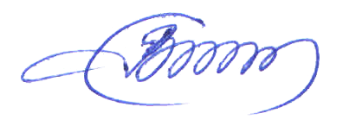 Подпись:Подпись:Подпись:Подпись:Подпись:Дата:_________________(подпись)В.В. Филимонова (инициалы, фамилия)В.В. Филимонова (инициалы, фамилия)В.В. Филимонова (инициалы, фамилия)В.В. Филимонова (инициалы, фамилия)«28» апреля 2021 г.